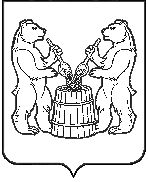 АДМИНИСТРАЦИЯ УСТЬЯНСКОГО МУНИЦИПАЛЬНОГО ОКРУГААРХАНГЕЛЬСКОЙ ОБЛАСТИПОСТАНОВЛЕНИЕот 25 мая 2023 года № 1095р.п. ОктябрьскийОб аттестации сотрудников единой дежурно-диспетчерской службы администрации Устьянского муниципального округаВ соответствии с Федеральным законом от 21 декабря 1994 № 68-ФЗ «О защите населения и территорий от чрезвычайных ситуаций природного и техногенного характера», Постановлениями Правительства РФ от 30 декабря 2003 № 794 «О единой государственной системе предупреждения и ликвидации чрезвычайных ситуаций», от 21 ноября 2011  № 958 «О системе обеспечения вызова экстренных оперативных служб по единому номеру «112», Протоколом заседания Правительственной комиссии по предупреждению и ликвидации чрезвычайных ситуаций и обеспечению пожарной безопасности от 29 ноября 2022г. № 9 в целях определения уровня квалификации сотрудников единой дежурно-диспетчерской службы, на основании ст.81 Трудового кодекса РФ, Положения о единой дежурно-диспетчерской службе Устьянского муниципального округа, утвержденного постановлением администрации Устьянский муниципальный округ от 13 января 2023 г. № 72 администрация Устьянского муниципального округа ПОСТАНОВЛЯЕТ: 1. Утвердить Положение об аттестации сотрудников единой дежурно - диспетчерской службы администрации Устьянского муниципального округа, согласно Приложению № 1 . 2.  Создать комиссию по проведению аттестации сотрудников единой дежурно - диспетчерской службы администрации Устьянского муниципального округа  и утвердить её состав согласно Приложению № 2.3.  Настоящее постановление опубликовать в муниципальном вестнике «Устьяны» и разместить на официальном Интернет-сайте администрации Устьянского муниципального округа.4. Контроль за исполнением настоящего постановления оставляю за собой.Глава Устьянского муниципального округа     	                        	С.А.КотловПриложение  1к постановлению администрацииУстьянский муниципальный округот 25 мая 2023  № 1095ПОЛОЖЕНИЕоб аттестации сотрудников единой дежурно-диспетчерской службы администрации Устьянского муниципального округаОБЩИЕ ПОЛОЖЕНИЯ1.1. В соответствии с Трудовым Кодексом Российской Федерации настоящим положением устанавливается порядок проведения аттестации сотрудников единой дежурно-диспетчерской службы (Далее – ЕДДС) администрации Устьянского муниципального округа (далее сотрудник в соответствующем падеже).       1.2.Основная задача аттестации  заключается в  проверке профессиональных навыков, деловых качеств или специальных теоретических знаний сотрудника, а также его умение применять их при выполнении трудовой функции, определенной трудовым договором, должностной инструкцией и другими нормативными документами.       1.3. Аттестация призвана способствовать повышению профессионального уровня сотрудников, решению вопросов, связанных с определением преимущественного права на замещение должности,  а также вопросов, связанных с изменением условий оплаты труда.     1.4. Аттестации не подлежат сотрудники замещающие должность  на основании срочного трудового договора.     1.5. О проведении аттестации сотрудник ЕДДС информируется за две недели до начала аттестации.     1.6. Аттестация сотрудника проводится не реже одного раза в год.     1.7. Для проведения аттестации, издается распоряжение о проведении аттестации,  в котором указывается:           - список  сотрудников, подлежащих аттестации;           - дата, время и место проведения аттестации;         - дата представления в аттестационную комиссию необходимых документов с указанием ответственных за их представление.2. ФОРМИРОВАНИЕ И СОСТАВ АТТЕСТАЦИОННОЙ КОМИССИИ2.1. Комиссия по  проведению аттестации сотрудников ЕДДС  Устьянского муниципального округа (далее аттестационная комиссия) формируется постановлением администрации Устьянского муниципального округа, с определением состава аттестационной комиссии, сроков и порядка ее работы.2.2. Аттестационная комиссия состоит из председателя, заместителя председателя, секретаря и членов комиссии. Все члены аттестационной комиссии при принятии решений обладают равными правами.2.3. Председателем аттестационной комиссии является глава администрации Устьянского муниципального округа, заместителем председателя комиссии  - заведующий отделом гражданской обороны и чрезвычайных ситуаций Устьянского муниципального округа.2.4. Полномочия членов комиссии распределяются следующим образом:Председатель – возглавляет и организует работу  комиссии, формирует ее состав, определяет сроки проведения, порядок организации  работы и функции  каждого из членов комиссии, запрашивает дополнительные данные для всестороннего рассмотрения  представленных материалов. Председатель имеет право вносить изменения в график проведения аттестации.    Заместитель председателя – участвует в непосредственной проверке квалификации сотрудников, проходящих аттестацию; в период отсутствия председателя  осуществляет руководство и выполняет возложенные на председателя аттестационной комиссии функции.Члены комиссии – участвуют в непосредственной проверке квалификации сотрудников, проходящих аттестацию.Секретарь -   комплектует поступившие в комиссию документы на аттестуемых сотрудников, ведет протокол заседания, учет сотрудников, прошедших аттестацию.3. ДОКУМЕНТЫ, ПРЕДСТАВЛЯЕМЫЕ В АТТЕСТАЦИОННУЮ КОМИССИЮ3.1. Директором Муниципального казенного учреждения «Эксплуатационное Управление» не позднее чем, за одну неделю до начала аттестации в аттестационную комиссию представляется отзыв об исполнении подлежащим аттестации работником должностных обязанностей за аттестационный период.3.2. Отзыв должен содержать следующие сведения о сотруднике:- фамилия, имя, отчество;- замещаемая должность на момент проведения аттестации и дата назначения на эту должность;- должностные обязанности, выполняемые служащим в соответствии с трудовым договором, должностной инструкцией, а также внутренними нормативными документами;- мотивированная оценка профессиональных, личностных качеств и результатов исполнения должностных обязанностей сотрудника.3.3. При каждой последующей аттестации в аттестационную комиссию представляется также аттестационный лист сотрудника с данными предыдущей аттестации.4. ПРОВЕДЕНИЕ АТТЕСТАЦИИ4.1. Аттестация проводится с приглашением аттестуемого сотрудника на заседание аттестационной комиссии. В случае неявки сотрудника  на заседание указанной комиссии без уважительной причины или отказа его от аттестации сотрудник привлекается к дисциплинарной ответственности, аттестация переносится на поздний срок, но не более чем один месяц.Аттестационная комиссия рассматривает представленные документы, заслушивает аттестуемого сотрудника.4.2. Обсуждение профессиональных и личностных качеств служащего применительно к его профессиональной служебной деятельности.4.3. Профессиональная служебная деятельность сотрудника оценивается на основе определения его соответствия требованиям, предъявляемым к данной должности, предусмотренных внутренними документами, его участие в решении поставленных задач по служебной деятельности, сложности выполняемой им работы, ее эффективности и результативности.4.4. Заседание аттестационной комиссии считается правомочным, если на нем присутствует не менее двух третей ее членов. В протоколе заседания комиссии фиксируется ее решения и результаты голосования. Протокол заседания аттестационной комиссии подписывается председателем, заместителем председателя, секретарем и членами аттестационной комиссии, присутствовавшими на заседании.
5. РЕШЕНИЯ, ПРИНИМАЕМЫЕ ПО РЕЗУЛЬТАТАМ АТТЕСТАЦИИ5.1. Решение аттестационной комиссии принимается путем открытого голосования простым большинством голосов присутствующих на заседании членов аттестационной комиссии. При равенстве голосов служащий признается аттестованным, и допущенным к самостоятельному несению дежурства.5.2. По результатам аттестации сотрудника аттестационной комиссией принимается одно из следующих решений:- соответствует должности;- не соответствует должности.5.3. Аттестационная комиссия по результатам аттестации сотрудника может давать следующие рекомендации:- о поощрении сотрудника за достигнутые им успехи;- об улучшении работы сотрудника;- о направлении сотрудника на обучение.5.4. Результаты аттестации сообщаются сотруднику непосредственно после подведения итогов голосования.Результаты аттестации заносятся в аттестационный лист сотрудника (форма прилагается). Сотрудник знакомится с аттестационным листом под роспись.Аттестационный лист сотрудника, прошедшего аттестацию,  хранится в его личном деле.5.5. Материалы аттестации передаются директору МКУ «Эксплуатационное управление», не позднее десяти дней после ее проведения.5.6. В течение одного месяца после проведения аттестации по ее результатам директором МКУ «Эксплуатационное управление», может быть  принято решение:- о поощрении за достигнутые им успехи в работе;- понижение в должности с его согласия и (или) направление на обучение;- увольнение.5.7. В случае несогласия сотрудника с понижением в должности или невозможности перевода с его согласия на другую должность, сотрудник может быть уволен с должности в срок не более одного месяца со дня аттестации в соответствии с законодательством Российской Федерации.5.8. Сотрудник вправе обжаловать результаты аттестации в судебном порядке в соответствии с законодательством Российской Федерации.АТТЕСТАЦИОННЫЙ ЛИСТ1.Фамилия, имя, отчество __________________________________________________________2. Год рождения __________________________________________________________________3. Сведения об образовании и повышении квалификации _____________________________________________________________________________________________________________________________(когда и какое учебное заведение закончил, специальность и квалификация_______________________________________________________________по образованию, документы о повышении квалификации,4. Должность и дата назначения (утверждения) на эту должность____________________________________________________________________________________________________________________________________5. Общий трудовой стаж, стаж работы в данной должности ______________________________________________________________6. Вопросы к сотруднику и ответы на них ____________________________________________________________________________________________________________________________________________________________________________________________________________________________________________________________________________________________________________________________________________________________________________________7. Замечания и предложения, высказанные членами аттестационной комиссии __________________________________________________________________________________________________________________________________________________________________________________8. Предложения, высказанные служащим _____________________________________________________________________________________________________________________________9. Оценка служебной деятельности муниципального служащего и результаты голосования ____________________________________________________________________________________________________________________________________Количество голосов "за" ____________, "против" ______________11. Рекомендации аттестационной комиссии (с указанием мотивов, по которым они даются) ____________________________________________________________________________________________________________________________________12. Примечание ________________________________________________________________________________________________________________________________Дата проведения аттестации __________________________________С аттестационным листом ознакомился ______________________________________________________________(подпись аттестованного и дата)13.Решение руководящего органа или руководителя по итогам аттестации и дата его принятия____________________________________________________________________________________________________________________________Приложение  2к постановлению администрацииУстьянский муниципальный округот 25 мая 2023  № 1095С О С Т А Вкомиссии по проведению аттестации сотрудников ЕДДСПредседатель аттестационной комиссии(подпись)Секретарь аттестационной комиссии(подпись)Члены аттестационной комиссии(подпись)(подпись)(подпись)(подпись)№п/пСоставФ.И.О.должностьдолжность12341.Председатель комиссии:Котлов Сергей Александрович- Глава Устьянского муниципального округа2.Члены комиссии:Кошелев ЯрославЕвгеньевич- Заведующий отделом по гражданской обороне и чрезвычайным ситуациям(Заместитель председателя комиссии)3.Федорова Валерия Николаевна- Главный специалист отдела отделом по гражданской обороне и чрезвычайным ситуациям(секретарь комиссии)4.Козлов Иван Анатольевич- Заместитель начальника ОНД и ПР Вельского и Устьянского районов (по согласованию)5.Маклаков Ольга Александровна- Главный специалист по мобилизационной работе 6.Мемнонова Ольга Вячеславовна- Заместитель  главы Устьянского муниципального округа по социальным вопросам7.Рокотнина Галина ВладимировнаДиректор МКУ «Эксплуатационное управление»